KlageDykkeren kan klage på legens avgjørelse om å utstede udyktighetserklæring for dykking eller helseerklæring med begrensninger, jf. forskrift om utførelse av arbeid § 26-43 fjerde ledd. I henhold til denne bestemmelsen skal en klage behandles av samme klagenemnd som for personer i arbeid på innretninger i petroleumsvirksomheten til havs, jf. forskrift 20. desember 2010 nr. 1780 § 18 og § 19. Direktoratet for arbeidstilsynet skriver innstilling i saken til klagenemnda.Klager (dykkeren) må ved fremsettelse av en klage samtykke til at legen kan gi helseopplysninger og opplysninger om helsemessige vurderinger i saken til Direktoratet for arbeidstilsynet, Fylkesmannen i Rogaland og klagenemnda. Dette gjøres ved å fylle ut samtykkedelen nederst i skjemaet på side 1.Legens vurderinger i forbindelse med udyktighetserklæringen eller helseerklæringen med begrensninger må dokumenteres av legen og legges ved klagen.Klagen med tilhørende dokumentasjon sendes til Direktoratet for arbeidstilsynet. Direktoratet vil skrive og sende innstilling i saken til klagenemnda for personer i arbeid på innretninger i petroleumsvirksomheten til havs.  Klagefristen er tre uker fra underretning om avgjørelsen kom frem til dykkeren, jf. fvl. § 29 første ledd.En klage med vedlegg sendes til:Direktoratet for arbeidstilsynet
Postboks 4720, Torgarden
7468 Trondheim

Klagen med vedlegg kan også sendes Direktoratet for arbeidstilsynet digitalt via eDialog. 
Les mer om dette på www.arbeidstilsynet.no/post.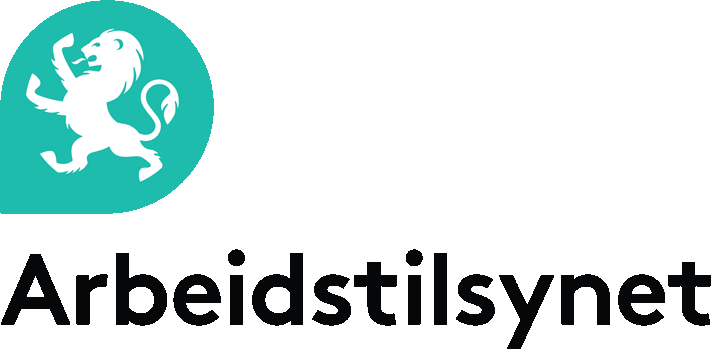 Helseerklæring /udyktighetserklæring for arbeidsdykking
Jf. forskrift om utførelse av arbeid § 26-43 og Veileder til Forskrift om helsekrav for personer i arbeid på innretninger i petroleumsvirksomheten til havs.Helseerklæring /udyktighetserklæring for arbeidsdykking
Jf. forskrift om utførelse av arbeid § 26-43 og Veileder til Forskrift om helsekrav for personer i arbeid på innretninger i petroleumsvirksomheten til havs.Helseerklæring /udyktighetserklæring for arbeidsdykking
Jf. forskrift om utførelse av arbeid § 26-43 og Veileder til Forskrift om helsekrav for personer i arbeid på innretninger i petroleumsvirksomheten til havs.Helseerklæring /udyktighetserklæring for arbeidsdykking
Jf. forskrift om utførelse av arbeid § 26-43 og Veileder til Forskrift om helsekrav for personer i arbeid på innretninger i petroleumsvirksomheten til havs.Helseerklæring /udyktighetserklæring for arbeidsdykking
Jf. forskrift om utførelse av arbeid § 26-43 og Veileder til Forskrift om helsekrav for personer i arbeid på innretninger i petroleumsvirksomheten til havs.Helseerklæring /udyktighetserklæring for arbeidsdykking
Jf. forskrift om utførelse av arbeid § 26-43 og Veileder til Forskrift om helsekrav for personer i arbeid på innretninger i petroleumsvirksomheten til havs.Helseerklæring /udyktighetserklæring for arbeidsdykking
Jf. forskrift om utførelse av arbeid § 26-43 og Veileder til Forskrift om helsekrav for personer i arbeid på innretninger i petroleumsvirksomheten til havs.Opplysninger om dykkerenOpplysninger om dykkerenOpplysninger om dykkerenOpplysninger om dykkerenOpplysninger om dykkerenOpplysninger om dykkerenOpplysninger om dykkerenOpplysninger om dykkerenNavn:Navn:Navn:Navn:Fødselsnummer (11 siffer):Fødselsnummer (11 siffer):Fødselsnummer (11 siffer):NasjonalitetAdresse:Adresse:Adresse:Adresse:Postnummer:Postnummer:Sted:Sted:Dykkerlegens erklæringDykkerlegens erklæringDykkerlegens erklæringDykkerlegens erklæringDykkerlegens erklæringDykkerlegens erklæringDykkerlegens erklæringDykkerlegens erklæringUndertegnede er godkjent av Fylkesmannen i Rogaland til å foreta helseundersøkelse av arbeidsdykkere. Ovennevnte dykker er undersøkt av meg i dag i henhold til forskrift om utførelse av arbeid § 26-43 og Helsedirektoratets Veileder til Forskrift om helsekrav for personer i arbeid på innretninger i petroleumsvirksomheten til havs (inkludert helsekrav for yrkesdykkere) – IS 1879. På bakgrunn av undersøkelsen har jeg funnet ham/henne: Helsemessig skikket for dykking. Helseerklæringens varighet er ett år. Helsemessig uskikket for dykking. Dykkeren er informert om retten til å påklage vedtaket. Helsemessig skikket for dykking med begrensninger. Dykkeren er informert om retten til å påklage vedtaket.Undertegnede er godkjent av Fylkesmannen i Rogaland til å foreta helseundersøkelse av arbeidsdykkere. Ovennevnte dykker er undersøkt av meg i dag i henhold til forskrift om utførelse av arbeid § 26-43 og Helsedirektoratets Veileder til Forskrift om helsekrav for personer i arbeid på innretninger i petroleumsvirksomheten til havs (inkludert helsekrav for yrkesdykkere) – IS 1879. På bakgrunn av undersøkelsen har jeg funnet ham/henne: Helsemessig skikket for dykking. Helseerklæringens varighet er ett år. Helsemessig uskikket for dykking. Dykkeren er informert om retten til å påklage vedtaket. Helsemessig skikket for dykking med begrensninger. Dykkeren er informert om retten til å påklage vedtaket.Undertegnede er godkjent av Fylkesmannen i Rogaland til å foreta helseundersøkelse av arbeidsdykkere. Ovennevnte dykker er undersøkt av meg i dag i henhold til forskrift om utførelse av arbeid § 26-43 og Helsedirektoratets Veileder til Forskrift om helsekrav for personer i arbeid på innretninger i petroleumsvirksomheten til havs (inkludert helsekrav for yrkesdykkere) – IS 1879. På bakgrunn av undersøkelsen har jeg funnet ham/henne: Helsemessig skikket for dykking. Helseerklæringens varighet er ett år. Helsemessig uskikket for dykking. Dykkeren er informert om retten til å påklage vedtaket. Helsemessig skikket for dykking med begrensninger. Dykkeren er informert om retten til å påklage vedtaket.Undertegnede er godkjent av Fylkesmannen i Rogaland til å foreta helseundersøkelse av arbeidsdykkere. Ovennevnte dykker er undersøkt av meg i dag i henhold til forskrift om utførelse av arbeid § 26-43 og Helsedirektoratets Veileder til Forskrift om helsekrav for personer i arbeid på innretninger i petroleumsvirksomheten til havs (inkludert helsekrav for yrkesdykkere) – IS 1879. På bakgrunn av undersøkelsen har jeg funnet ham/henne: Helsemessig skikket for dykking. Helseerklæringens varighet er ett år. Helsemessig uskikket for dykking. Dykkeren er informert om retten til å påklage vedtaket. Helsemessig skikket for dykking med begrensninger. Dykkeren er informert om retten til å påklage vedtaket.Undertegnede er godkjent av Fylkesmannen i Rogaland til å foreta helseundersøkelse av arbeidsdykkere. Ovennevnte dykker er undersøkt av meg i dag i henhold til forskrift om utførelse av arbeid § 26-43 og Helsedirektoratets Veileder til Forskrift om helsekrav for personer i arbeid på innretninger i petroleumsvirksomheten til havs (inkludert helsekrav for yrkesdykkere) – IS 1879. På bakgrunn av undersøkelsen har jeg funnet ham/henne: Helsemessig skikket for dykking. Helseerklæringens varighet er ett år. Helsemessig uskikket for dykking. Dykkeren er informert om retten til å påklage vedtaket. Helsemessig skikket for dykking med begrensninger. Dykkeren er informert om retten til å påklage vedtaket.Undertegnede er godkjent av Fylkesmannen i Rogaland til å foreta helseundersøkelse av arbeidsdykkere. Ovennevnte dykker er undersøkt av meg i dag i henhold til forskrift om utførelse av arbeid § 26-43 og Helsedirektoratets Veileder til Forskrift om helsekrav for personer i arbeid på innretninger i petroleumsvirksomheten til havs (inkludert helsekrav for yrkesdykkere) – IS 1879. På bakgrunn av undersøkelsen har jeg funnet ham/henne: Helsemessig skikket for dykking. Helseerklæringens varighet er ett år. Helsemessig uskikket for dykking. Dykkeren er informert om retten til å påklage vedtaket. Helsemessig skikket for dykking med begrensninger. Dykkeren er informert om retten til å påklage vedtaket.Undertegnede er godkjent av Fylkesmannen i Rogaland til å foreta helseundersøkelse av arbeidsdykkere. Ovennevnte dykker er undersøkt av meg i dag i henhold til forskrift om utførelse av arbeid § 26-43 og Helsedirektoratets Veileder til Forskrift om helsekrav for personer i arbeid på innretninger i petroleumsvirksomheten til havs (inkludert helsekrav for yrkesdykkere) – IS 1879. På bakgrunn av undersøkelsen har jeg funnet ham/henne: Helsemessig skikket for dykking. Helseerklæringens varighet er ett år. Helsemessig uskikket for dykking. Dykkeren er informert om retten til å påklage vedtaket. Helsemessig skikket for dykking med begrensninger. Dykkeren er informert om retten til å påklage vedtaket.Undertegnede er godkjent av Fylkesmannen i Rogaland til å foreta helseundersøkelse av arbeidsdykkere. Ovennevnte dykker er undersøkt av meg i dag i henhold til forskrift om utførelse av arbeid § 26-43 og Helsedirektoratets Veileder til Forskrift om helsekrav for personer i arbeid på innretninger i petroleumsvirksomheten til havs (inkludert helsekrav for yrkesdykkere) – IS 1879. På bakgrunn av undersøkelsen har jeg funnet ham/henne: Helsemessig skikket for dykking. Helseerklæringens varighet er ett år. Helsemessig uskikket for dykking. Dykkeren er informert om retten til å påklage vedtaket. Helsemessig skikket for dykking med begrensninger. Dykkeren er informert om retten til å påklage vedtaket.Begrensninger:Begrensninger:Begrensninger:Begrensninger:Begrensninger:Begrensninger:Begrensninger:Begrensninger:Legens navn (blokkbokstaver):Legens navn (blokkbokstaver):Legens navn (blokkbokstaver):Legens stempel med adresse og helsepersonellnummerLegens stempel med adresse og helsepersonellnummerLegens stempel med adresse og helsepersonellnummerLegens stempel med adresse og helsepersonellnummerLegens stempel med adresse og helsepersonellnummerUnderskrift og datoUnderskrift og datoUnderskrift og datoUnderskrift og datoUnderskrift og datoUnderskrift og datoUnderskrift og datoUnderskrift og datoDato:Dato:Legens underskrift:Legens underskrift:Legens underskrift:Dykkerens underskrift:Dykkerens underskrift:Dykkerens underskrift:Helseerklæringen er gyldig til:Helseerklæringen er gyldig til:Ved klage: Samtykke til å utlevere helseopplysninger om legens erklæringVed klage: Samtykke til å utlevere helseopplysninger om legens erklæringVed klage: Samtykke til å utlevere helseopplysninger om legens erklæringVed klage: Samtykke til å utlevere helseopplysninger om legens erklæringVed klage: Samtykke til å utlevere helseopplysninger om legens erklæringVed klage: Samtykke til å utlevere helseopplysninger om legens erklæringVed klage: Samtykke til å utlevere helseopplysninger om legens erklæringVed klage: Samtykke til å utlevere helseopplysninger om legens erklæringAdgangen til å klage på denne erklæringen, forutsetter at dykkeren samtykker til at legen kan utlevere person- og helseopplysninger knyttet til denne saken til Direktoratet for arbeidstilsynet, Fylkesmannen i Rogaland og klagenemnda, jf. forskrift om utførelse av arbeid § 26-43 fjerde ledd.Jeg samtykker til at dykkerlegen kan utlevere mine person- og helseopplysninger som har tilknytning til denne helse- /udyktighetserklæringen til Direktoratet for arbeidstilsynet, Fylkesmannen i Rogaland og klagenemnda.Adgangen til å klage på denne erklæringen, forutsetter at dykkeren samtykker til at legen kan utlevere person- og helseopplysninger knyttet til denne saken til Direktoratet for arbeidstilsynet, Fylkesmannen i Rogaland og klagenemnda, jf. forskrift om utførelse av arbeid § 26-43 fjerde ledd.Jeg samtykker til at dykkerlegen kan utlevere mine person- og helseopplysninger som har tilknytning til denne helse- /udyktighetserklæringen til Direktoratet for arbeidstilsynet, Fylkesmannen i Rogaland og klagenemnda.Adgangen til å klage på denne erklæringen, forutsetter at dykkeren samtykker til at legen kan utlevere person- og helseopplysninger knyttet til denne saken til Direktoratet for arbeidstilsynet, Fylkesmannen i Rogaland og klagenemnda, jf. forskrift om utførelse av arbeid § 26-43 fjerde ledd.Jeg samtykker til at dykkerlegen kan utlevere mine person- og helseopplysninger som har tilknytning til denne helse- /udyktighetserklæringen til Direktoratet for arbeidstilsynet, Fylkesmannen i Rogaland og klagenemnda.Adgangen til å klage på denne erklæringen, forutsetter at dykkeren samtykker til at legen kan utlevere person- og helseopplysninger knyttet til denne saken til Direktoratet for arbeidstilsynet, Fylkesmannen i Rogaland og klagenemnda, jf. forskrift om utførelse av arbeid § 26-43 fjerde ledd.Jeg samtykker til at dykkerlegen kan utlevere mine person- og helseopplysninger som har tilknytning til denne helse- /udyktighetserklæringen til Direktoratet for arbeidstilsynet, Fylkesmannen i Rogaland og klagenemnda.Adgangen til å klage på denne erklæringen, forutsetter at dykkeren samtykker til at legen kan utlevere person- og helseopplysninger knyttet til denne saken til Direktoratet for arbeidstilsynet, Fylkesmannen i Rogaland og klagenemnda, jf. forskrift om utførelse av arbeid § 26-43 fjerde ledd.Jeg samtykker til at dykkerlegen kan utlevere mine person- og helseopplysninger som har tilknytning til denne helse- /udyktighetserklæringen til Direktoratet for arbeidstilsynet, Fylkesmannen i Rogaland og klagenemnda.Adgangen til å klage på denne erklæringen, forutsetter at dykkeren samtykker til at legen kan utlevere person- og helseopplysninger knyttet til denne saken til Direktoratet for arbeidstilsynet, Fylkesmannen i Rogaland og klagenemnda, jf. forskrift om utførelse av arbeid § 26-43 fjerde ledd.Jeg samtykker til at dykkerlegen kan utlevere mine person- og helseopplysninger som har tilknytning til denne helse- /udyktighetserklæringen til Direktoratet for arbeidstilsynet, Fylkesmannen i Rogaland og klagenemnda.Adgangen til å klage på denne erklæringen, forutsetter at dykkeren samtykker til at legen kan utlevere person- og helseopplysninger knyttet til denne saken til Direktoratet for arbeidstilsynet, Fylkesmannen i Rogaland og klagenemnda, jf. forskrift om utførelse av arbeid § 26-43 fjerde ledd.Jeg samtykker til at dykkerlegen kan utlevere mine person- og helseopplysninger som har tilknytning til denne helse- /udyktighetserklæringen til Direktoratet for arbeidstilsynet, Fylkesmannen i Rogaland og klagenemnda.Adgangen til å klage på denne erklæringen, forutsetter at dykkeren samtykker til at legen kan utlevere person- og helseopplysninger knyttet til denne saken til Direktoratet for arbeidstilsynet, Fylkesmannen i Rogaland og klagenemnda, jf. forskrift om utførelse av arbeid § 26-43 fjerde ledd.Jeg samtykker til at dykkerlegen kan utlevere mine person- og helseopplysninger som har tilknytning til denne helse- /udyktighetserklæringen til Direktoratet for arbeidstilsynet, Fylkesmannen i Rogaland og klagenemnda.Dato:Dato:Underskrift:Underskrift:Underskrift:Underskrift:Underskrift:Underskrift: